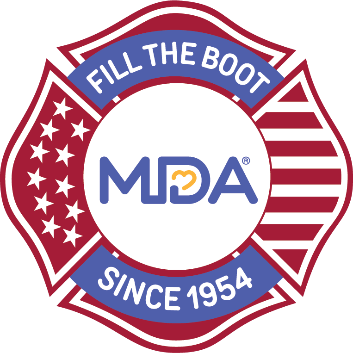 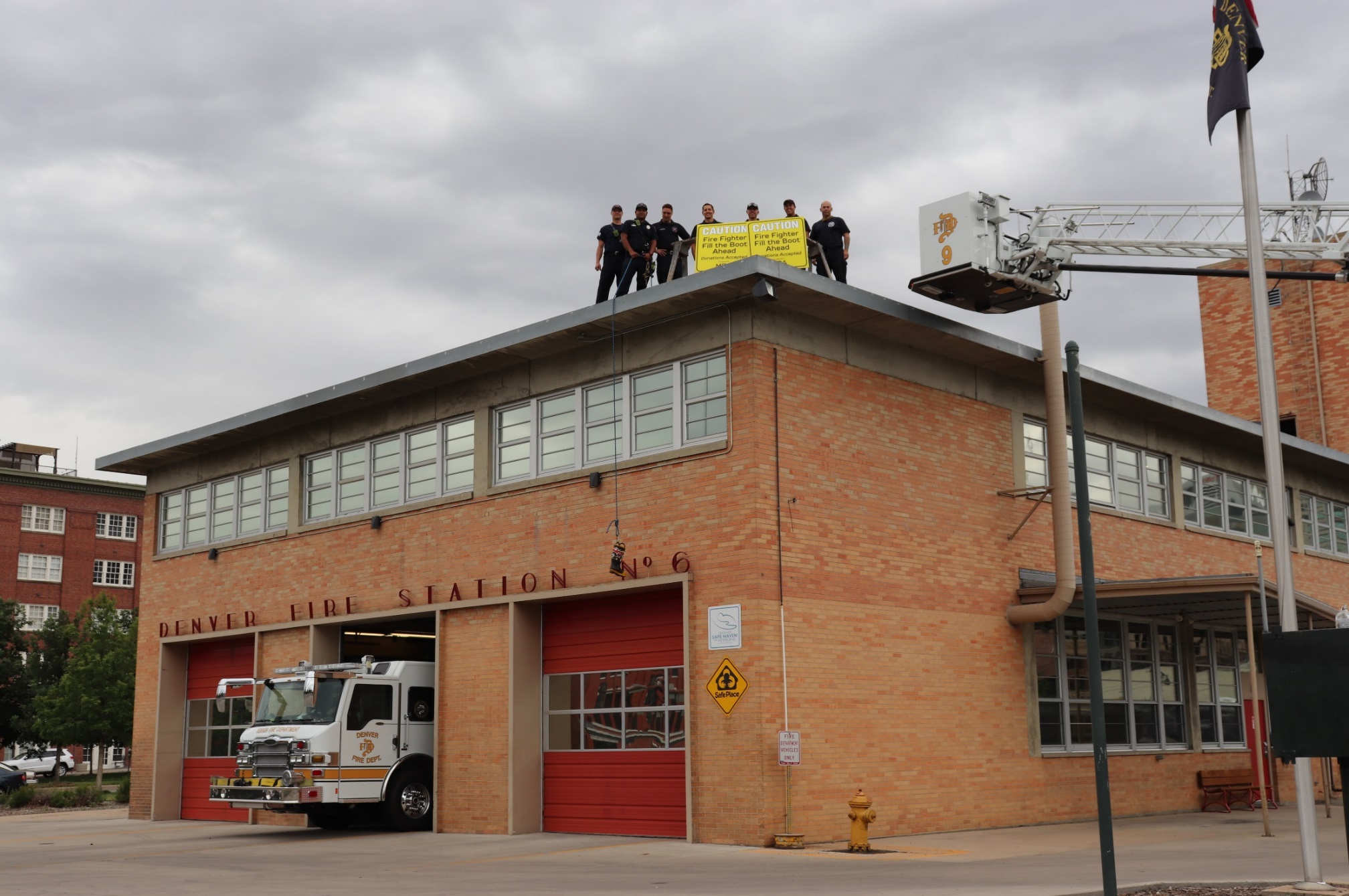 Local/Fire Department NameRooftop Rescue Sponsorship OpportunitiesShowcase your corporate leadership with a connection to community heroes and leverage the long-standing partnership between MDA and fire fighters to bring positive cause marketing benefits to your brand.3rd Alarm Sponsor - $1,500 (smaller market) - $10,000 (larger market) recognition as presenting sponsor on press release and opportunity to speak at media kickoffMDA fire fighter and family stories for use by company for external and/or internal social & digital communicationsMDA staff or fire fighter participation in one virtual company meeting or eventopportunity to hang company banner at event company logo placement on event website recognition on local/department and MDA social media channelsopportunity for company to share involvement on social media2nd Alarm Sponsor - $1,000 (smaller market) - $5,000 (larger market)recognition as event sponsor on press releaseopportunity to hang company banner at event company logo placement on event website recognition on local/department social media channelsopportunity for company to share involvement on social media 1st Alarm Sponsor - $500 (smaller market) - $2,500 (larger market)recognition as event sponsor on press releasecompany logo placement on event website recognition on local/department social media channelsopportunity for company to share involvement on social media